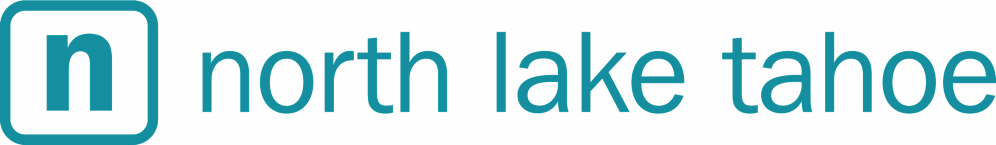 FOR IMMEDIATE RELEASEPress Contacts:Liz Bowling, Account DirectorKelly Benson, Junior Account ExecutiveThe Abbi Agency for North Lake Tahoe(775) 323-2977liz@theabbiagency.comkelly@theabbiagency.comIt’s Warming Up with Incredible Spring Savings in North Lake TahoeNorth Lake Tahoe, Calif./Nev. (April 6, 2017) – The North Shore of Lake Tahoe is buzzing with spring fever; the new saying is: “come for the winter, stay for the spring.” Mother Nature dumped over 700 inches of snow throughout the Sierra and now that extreme winter conditions are (almost) behind us, adventurers are applying warm weather wax to their skis and boards to rip early morning groomers, while also dusting off their kayaks and paddleboards for afternoon sessions on Lake Tahoe. Not only is spring in North Tahoe the ultimate time for Dual Sports Days, but it’s also the best time to take advantage of incredible savings. With many resorts announcing season extensions and spring deals, it’s possible to ski longer at a discounted rate. Savings continues with enticing lodging deals and affordable direct flights from many major airports, making a trip to North Lake Tahoe a must this season. Discover lodging, skiing and flight savings available for a limited time in North Lake Tahoe, and remember that all goggle tans are complimentary. For additional spring trip ideas and to learn about the extensive events taking place through April and May, visit GoTahoeNorth.SPRING LODGING DEALSVillage at Squaw Valley Mid-week slopeside lodging at its finest, guests who book for at least two nights between Sun - Thurs will receive 15% off the room rate, a $50 gift card and discounted lift tickets. This deal also grants you access to all 8 outdoor hot tubs to rest after a day of skiing and paddling. Cedar Glen LodgeBlend relaxation and adventure when you stay for four nights and receive two complimentary lift tickets for Mt. Rose Ski Tahoe or Diamond Peak. End the day with roasted s’mores around an outdoor fire-pit or unwind at the onsite wine bar by the cozy fireplace. PlumpJacks Squaw Valley Inn Located at the base of the “Spring Skiing Capital,” two nights or more will earn you a 25% savings with the Spring Skiing Special valid until April 24. Tahoe BiltmoreHit the slopes and treat your wallet this spring with the Ski and Stay package, which includes one lift ticket, one standard cottage room, plus the Skiers Breakfast Special. Tickets are redeemable at Squaw Valley, Alpine Meadows, Homewood, and Diamond Peak. Mourelatos Lakeshore ResortFor the spring skiers who may never leave, this lakeside, family-friendly property is offering spring discounts that get bigger the longer you stay. All the more reason to play longer!Northstar California Experience Relaxed California Luxury with great spring lodging as low as $159 a night. A line-up of springtime events, an on-mountain champagne toast, and delicious dining options will keep you plenty busy on and off the slopes. Granlibakken ResortRejuvenate and revive this spring with a Spring Renew Spa Special or enjoy half-priced skiing and sledding in the secluded woods of this family-owned property. SPRING SKIING DEALS & ANNOUNCEMENTSBoreal Mountain Resort With a reported 672” of snow so far for the season, Boreal will remain open until April 23. Snag a 2-day weekend ticket for just $109, and keep up with the resort on social media for any spring season pass announcements.Diamond Peak Ski ResortIn celebration of their 50th anniversary this year, Diamond Peak will be spinning its lifts until April 23. Season passes for the 2017-18 season are now on sale and include spring 2017 access with early-bird rates available through April 30! Homewood Mountain ResortScore incredible lake views at Homewood until April 16, and ski free for the rest of the year when you purchase a 2017-18 season pass. Granlibakken Ski and Snowboard HillFor beginner and intermediate skiers, Granlibakken will be open until April 17 with operations on the weekends of April 8 & 9, and April 15,16, & 17.Mt. Rose Ski TahoeWith over 700” of snow this season, will be open until Memorial Day – May 29! Mid-week season pass holders will be able to ski on the weekends during the month of May. Those interested in next season’s pass can purchase now and ski the rest of spring with the Spring Plus Pass for as little as $348 down. Northstar CaliforniaIt’s been an epic winter for this Vail Resort, which is why they’ve extended their season to April 23. From now until April 9, if you purchase the 2017-18 pass you’ll receive six additional buddy tickets for next season. The more the merrier! Royal GorgeNorth America’s largest cross-country skiing resort will remain open until April 16. While getting your work out on, grab your 2017-18 season pass and slide free the rest of this spring.Squaw Valley | Alpine MeadowsOver 6,000 acres were covered in 450”+ of snow this season at, which is why they’ll be skiing into June plus July 4th! To experience summer skiing at its finest, purchase the 2017-18 season pass to ski free this spring with the lowest prices available before April 18. For beginners, spring is a fantastic time to learn to ski or snowboard, and with the $79 Learn to Ski & Ride Special at Squaw Valley there’s no reason not to try the sport. Package is valid from April 22 & 23 and April 29 & 30, and includes a 2.5 hour lesson, beginner lift ticket and rental equipment. Passholders from other resorts looking for more spring laps can purchase a single-day lift ticket for just $52, and any guest can bring their daily lift ticket to the Ticket & Pass Office at Squaw Valley or Alpine Meadows and redeem it the same day for a full credit towards a 2017-18 Tahoe Super Pass of their choice.Sugar BowlCurrently the snowiest place in Tahoe with over 700” this season, Sugar Bowl will be ripping runs until April 23. For “more snow and less crowds”, grab the 2017-18 and ski free the rest of the season, or take advantage of the Spring 3 Pack and ski Sunday - Friday for just $139. Tahoe Donner Downhill and Tahoe Donner Cross CountryLonger days and great weather will keep these two areas open until April 16. Purchase either pass by April 30 and lock in access to your chosen ski area for the remainder of this year.Tahoe XCEnjoy the warm weather and get in a workout until April 15 when the Tahoe XC lodge closes. Depending on conditions, trails may be maintained afterward, but either way, you can lock in skiing for the rest of this season with the purchase of the 2017-18 pass.For more information visit http://www.gotahoenorth.com/.About North Lake TahoeLake Tahoe is a crown jewel of the Sierra. Formed approximately two million years ago, it is the largest alpine lake in North America and the second deepest in the United States. North Lake Tahoe spans two states and boasts two dozen beaches, twelve ski resorts, hundreds of miles of biking trails, half a dozen communities, and a growing number of nationally recognized human-powered events, races and festivals. North Lake Tahoe is a 45-minute drive from the Reno Tahoe International Airport, two hours from Sacramento International Airport and just over three hours from San Francisco International Airport. Visitor information centers are located at 100 North Lake Boulevard in Tahoe City and 969 Tahoe Boulevard in Incline Village. For the latest deals, check out the Deals tab on www.gotahoenorth.com.###